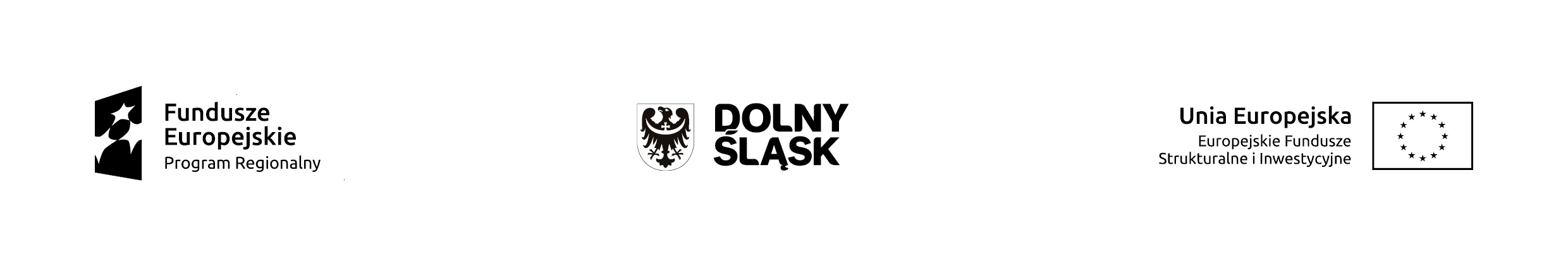 Informacja dla Wnioskodawców naborówOś priorytetowa 4 Środowisko i zasobyDziałanie 4.3 Dziedzictwo kulturoweNr naboru RPDS.04.03.01-IZ.00-02-031/15Nr naboru RPDS.04.03.01-IZ.00-02-032/15Nr naboru RPDS.04.03.02-IZ.00-02-033/15Nr naboru RPDS.04.03.03-IZ.00-02-034/15W Regulaminach naborów nr: RPDS.04.03.01-IZ.00-02-031/15, Nr naboru RPDS.04.03.01-IZ.00-02-032/15, Nr naboru RPDS.04.03.02-IZ.00-02-033/15, Nr naboru RPDS.04.03.03-IZ.00-02-034/15 w punkcie 14 Forma konkursu (informacja, na jakie etapy został podzielony konkurs) zawarto zapis, iż weryfikacja techniczna wniosków trwa 7 dni od dnia zakończenia naboru.Z uwagi na dużą liczbę złożonych wniosków oraz kumulację naborów Instytucja Zarządzająca Regionalnym Programem Operacyjnym Województwa Dolnośląskiego 2014-2020 informuję, iż termin weryfikacji technicznej wniosków został wydłużony o 7 dni.